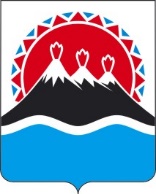 П О С Т А Н О В Л Е Н И ЕПРАВИТЕЛЬСТВАКАМЧАТСКОГО КРАЯПРАВИТЕЛЬСТВО ПОСТАНОВЛЯЕТ:1. Внести в Порядок предоставления наборов предметов первой необходимости «Подарок новорожденному» в Камчатском крае, утвержденный постановлением Правительства Камчатского края от 04.09.2020  № 355-П                «Об утверждении Порядка предоставления наборов предметов первой необходимости «Подарок новорожденному» в Камчатском крае» следующие изменения:1) часть 2 изложить в следующей редакции:«2. Право на получение Подарка новорожденному имеют следующие категории граждан Российской Федерации:1) женщины, постоянно проживающие на территории Камчатского края и родившие ребенка (детей) после 31 августа 2020 года;2)  женщины, являющиеся членами семей  военнослужащих, лиц, призванных на военную службу по мобилизации в Вооруженные Силы Российской Федерации в соответствии с Указом Президента Российской Федерации от 21.09.2022 № 647 «Об объявлении частичной мобилизации в Российской Федерации», лиц, проходящих службу в подразделениях войск национальной гвардии Российской Федерации и имеющих специальное звание полиции, лиц, проходящих службу в органах Федеральной службы безопасности Российской Федерации, лиц, заключивших контракт о пребывании в добровольческом формировании (о добровольном содействии в выполнении задач, возложенных на Вооруженные силы Российской Федерации), принимающих (принимавших) участие в специальной военной операции, проводимой Вооруженными Силами Российской Федерации с 24 февраля 2022 года, проживающие на территории Камчатского края.»;2) пункт 2 части 7 изложить в следующей редакции:«2) в день обращения, если обращение поступило не позднее 3 месяцев со дня рождения ребенка, в отделах записи актов гражданского состояния Камчатского края, перечень которых утверждается правовым актом Агентства записи актов гражданского состояния и архивного дела Камчатского края в следующих случаях: а) неполучение Подарка новорожденному способом, предусмотренным  пунктом 1 настоящей части; б)  рождения ребенка в медицинской организации в другом субъекте Российской Федерации;в)  рождения ребенка на территории иностранного государства;г)  рождения ребенка вне медицинской организации без дальнейшей госпитализации матери и ребенка в родильный дом либо с дальнейшей госпитализацией в медицинские организации иного профиля;д)  усыновления ребенка в возрасте до двух месяцев, если один из усыновителей (единственный усыновитель) постоянно проживает на территории Камчатского края;е) передачи под опеку ребенка в возрасте до двух месяцев опекуну, постоянно проживающему на территории Камчатского края.2. Настоящее постановление вступает в силу после дня его официального опубликования.[Дата регистрации] № [Номер документа]г. Петропавловск-КамчатскийО внесении изменения в Порядок предоставления наборов предме-тов первой необходимости «Подарок новорожденному» в Камчатском крае, утвержденный постановлением Правительства Камчатского края от 04.09.2020  № 355-П «Об утверждении Порядка предоставления наборов предметов первой необходимости «Подарок новорожденному» в Камчатском крае»Председатель Правительства Камчатского края[горизонтальный штамп подписи 1] Е.А. Чекин